   MINUTA   DE LA COMISION EDILICIA DE IGUALDAD DE GENERO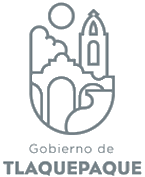 REGIDORA HOGLA BUSTOS SERRANO       COMISION EDILICIA DE IGUALDAD DE GÉNERO		29 de Julio  2019En Sala de Regidores, siendo las  10:12  horas,  del día 29 de Julio  del presente año,  se reúnen  los integrantes,  de La Comisión Edilicia  de Igualdad de  Género como convocante, y a las Comisiones de Defensa de Niños Niñas y Adolescentes, Desarrollo Social y Humano, Derechos Humanos y Migrantes, Hacienda patrimonio y Presupuesto y Salubridad e Higiene como coadyuvantes,   con fundamento en: los artículos 35, 36, 87, y art. 113,  del Reglamento de Gobierno y de la Administración Pública del Ayuntamiento Constitucional de San Pedro Tlaquepaque.Por lo que a continuación me permito verificar si existe quórum de los integrantes de esta Comisión,  para sesionar válidamente, por lo que se procede a nombrar lista de asistencia.Comisión de Igualdad de GeneroREGIDORA BETSABÉ DOLORES ALMAGUER ESPARZAVocal de la Comisión de Igualdad de GéneroREGIDOR  FRANCISCO JUAREZ PIÑAVocal de la Comisión de Igualdad de GéneroREGIDOR  MIROSLAVA MAYA AVILAVocal de la Comisión de Igualdad de GéneroREGIDORA ALINA ELIZABETH HERNANDEZ CASTAÑEDAVocal de la Comisión de Igualdad de GéneroREGIDORA HOGLA BUSTOS SERRANOPresidenta de la Comisión de Igualdad de GeneroComisión de HaciendaJOSE LUIS SALAZAR MARTINEZPresidente de la Comisión de Hacienda Patrimonio y PresupuestoREGIDORA BETSABE DOLORES ALMAGUER ESPARZAVocal  de la Comisión de Hacienda Patrimonio y PresupuestoREGIDOR ALBERTO ALFARO GARCIAVocal  de la Comisión de Hacienda Patrimonio y PresupuestoREGIDOR HECTOR MUNUEL PERFECTO RODRIGUEZVocal  de la Comisión de Hacienda Patrimonio y PresupuestoREGIDORA DANIELA ELIZABETH CHAVEZ ESTRADA Vocal  de la Comisión de Hacienda Patrimonio y PresupuestoREGIDORA IRMA YOLANDA REYNOSO MERCADOVocal  de la Comisión de Hacienda Patrimonio y PresupuestoREGIDOR FRANCISCO JUAREZ PIÑAVocal  de la Comisión de Hacienda Patrimonio y PresupuestoREGIDOR JOSE LUIS FIGUEROA MEZAVocal  de la Comisión de Hacienda Patrimonio y PresupuestoREGIDOR ALBERTO MALDONADO CHAVARINVocal  de la Comisión de Hacienda Patrimonio y PresupuestoREGIDOR ALFREDO BARBA MARISCALVocal  de la Comisión de Hacienda Patrimonio y PresupuestoComisión de desarrollo Social y HumanoREGIDORA IRMA YOLANDA REYNOSO MERCADOPresidenta  de la Comisión Desarrollo Social y HumanoREGIDORA HOGLA BUSTOS SERRANOVocal de la Comisión de Desarrollo Social y HumanoREGIDORA BETSABE DOLORES ALMAGUER ESPARZAVocal  de la Comisión de Desarrollo Social y HumanoREGIDOR ALBERTO ALFARO GARCIAVocal  de la Comisión de Desarrollo Social y HumanoREGIDORA MIROSLAVA MAYA AVILAVocal  de la Comisión de Desarrollo Social y HumanoREGIDORA SILBIA CAZARES REYESVocal  de la Comisión de Desarrollo Social y HumanoREGIDOR OSCAR VASQUEZ LLAMASVocal  de la Comisión de Desarrollo Social y HumanoComisión de Derechos Humanos y MigrantesREGIDOR OSCAR VASQUEZ LLAMAS Presidente de la Comisión de Derechos Humanos y MigrantesREGIDORA BETSABE DOLORES ALMAGUER ESPARZAVocal de la Comisión de  Derechos Humanos y MigrantesREGIDORA MIROSLAVA MAYA AVILAVocal de la Comisión de  Derechos Humanos y MigrantesREGIDOR ALBERTO MALDONADO CHAVARINVocal de la Comisión de  Derechos Humanos y MigrantesComisión de Defensa de Niños Niñas y AdolescentesREGIDOR HECTOR MANUEL PERFECTO RODRIGUEZPresidente de la Comisión de la Defensa de Niños, niños y AdolescentesREGIDORA IRMA YOLANDA REYNOSO MERCADOVocal de la Comisión de la Defensa de Niños, niños y AdolescentesREGIDOR FRANCISCO JUAREZ PIÑAVocal de la Comisión de la Defensa de Niños, niños y AdolescentesComisión de Salubridad e HigieneREGIDOR JAIME CONTRERAS ESTRADAPresidente de la Comisión de Salubridad e HigieneREGIDORA IRMA YOLANDA MERCADO REYNOSOVocal de la Comisión de Salubridad e HigieneJORGE ANTONIO CHAVEZ AMBRIZVocal de la Comisión de Salubridad e HigieneExiste quórum a las: 10:15   y por tanto es valida la  sesión de la Comisión Edilicia de Igualdad de Género, por lo que para regirla propongo a ustedes señores Regidores la siguiente:Orden del díaPrimero.-  Lista de AsistenciaSegundo.- Aprobación de la orden del díaTercero.- Estudio y análisis  del  asunto turnado a la Comisión de Igualdad de Género 1138/2019/TC. “La implementación de la 1era. Etapa del proyecto de instalación y operación de salas de lactancia materna del Gobierno Municipal de San Pedro Tlaquepaque”. Cuarto.- Asuntos GeneralesQuinto.- Clausura de la reunión Una vez que se ha puesto a consideración la presente Orden del día se les  pregunta si se aprueba.Se aprueba por  (unanimidad./mayoría)Habiendo ya agotado el primer punto, lista de asistencia.Y la aprobación de la orden del día, segundo puntoProcedo  al tercer punto Estudio y análisis  del  asunto turnado a la Comisión de Igualdad de Género 1138/2019/TC. “La implementación de la 1era. Etapa del proyecto de instalación y operación de salas de lactancia materna del Gobierno Municipal de San Pedro Tlaquepaque”.”Para desahogar el tercer punto de la orden del día sobre los asuntos turnados a la comisión.Informó, que se recibieron  con fecha de 27  de junio de 2019 la certificación del siguiente acuerdo---------------------------------------------------------------------------------1138/2019/TC. Los cuales estamos en proceso de estudio ya se tuvo una mesa de trabajo en la cual ya se tuvo tomando opiniones de cual seria la importancia de tener nosotros como primera etapa dos estamos proponiendo dos salas pero con probabilidades si en un futuro se llega a extender dado la importancia que tiene para nuestros chiquitos la lactancia materna entonces se ha trabajado ya en alguna mesa anterior hubo una mesa de análisis con las áreas que esta he a favor de las beneficios  diríamos esta forma de alimentar a nuestros chiquitos y también tenemos la oportunidad de ver diríamos en cuestión de salud todos los beneficios que esto causa según las normas oficiales ya esta establecido nosotros no lo vamos a inventar ya esta establecido ya hay normas no solamente aquí pero si quisiéramos nosotros tener algunas opiniones de los que están aquí presentes para llevar a cabo diríamos bien y de buena manera el inicio de la primera etapa pensando en como podamos ir mejorando se pudiera decir en este aspecto, invitamos al servicio médicos también invitado no se si esta representando no ha llegado probablemente no tarda en llegar este pero si quisiera darle la oportunidad a mi compañero en la sesión anterior que si Salubridad e Higiene nos pudiera dar su aportación en cuanto a los beneficios de esto  por lo cual quisiera que nos diera por favor  por su punto de vista.-------------------------------------------------------------------------------------------------------------------------------------Regidor Jaime Contreras comenta, muchas gracias regidores, Regidora Hogla es un proyecto social muy importante para Tlaquepaque creo que es una de las prioridades para el niño y la madre que se promueva  en este inicio de la vida del infante sobre todo la leche materna existen tres normas que transitan y digo que transitan porque estamos hablando de la salud la norma 007 la 30 y la 50 porque hay la capacidad técnica y de conocimiento y los beneficios que lleva al pequeño  hasta que lleva al menor  al pequeño hasta la edad de dos años prioritario para la lactancia yo aplaudo mucho esta iniciativa que se trabaje y que se vigile en permanencia  porque en los espacios que se instalen o se promuevan hay que contar  con todas las condiciones físicas que trae el equipamiento y todo  con toda la discreción y la intimidad que la madre requiere y los cuidados y el ambiente y el entorno de la madre donde lo amamante o se extraiga la leche esto lo platicamos revisando las normas y pues aquí tenemos muchos espacios que serian viables para este gran proyecto de lo cual yo estoy muy contento  de que estemos trabajando esto existen muchos lugares en el país donde se llevan a cabo las lactancia maternas con éxito y es una practica que debemos de fomentar todos en las madres le es importante que esta practica que muchas veces por desinformación  no la llevan a cabo entonces reitero mis felicitaciones para este trabajo gracias.-----------------------------------------------------------------------------------------------------------------------------------------------------------------------Regidora Hogla este es un trabajo que estamos haciendo en conjunto antes de darle la nada mas quiero decirles que estamos en espera que pedimos tanto a tesorería porque involucrar este recurso tanto la forma de administración y estamos esperando que nos pasen a lo mejor algunos datos que nos va a servir precisamente para la dictaminación voy a cederle el uso de la voz a la Regidora Betsabé, enseguida mi compañera Alina al respecto por favor compañera-----------------------------------------------------------------------------------------------------------------------------------------------------------  Regidora Betsabé Muy buenos días a todos ustedes pues bueno dentro de las propuestas que la regidora Alina y su servidora que se hicieron para la iniciativa que estamos estudiando he yo creo que no  solamente los beneficios que  tienen  de salud los niños es lo que debemos de observar si no  que también un especio digno donde las mujeres puedan tener sobre todo muchas de ellas que son trabajadoras de estos lugares donde se pretende que se coloque las salas de lactancia y que sobre todo que podamos prevenir que se evite que se deje de amamantar al bebe por eso es cuestión de que la mama tenga que salir a trabajar y que ya no pueda estar en casa siempre ese lugar es muy propicio porque muchas veces pues nada mas para que  se siga desarrollando la producción de leche para que se sigua produciendo leche se hace la extracción en los baños o en lugares inapropiados  sin higiene  etc. o muchas de ellas prefieren al no tener un espacio donde hacerlo pues ya no amamantan las cuestiones de amamantar a un bebe puede ser en cualquier espacio y no creo que regularice en el activismo sobre los derechos de las mujeres niños niñas y adolescentes, pues los bebes tienen su derecho de ser alimentados de esta manera y puede ser en cualquier lugar pero que mejor que nosotras estemos promoviendo un espacio digno con todos los cuidados de salud y todo lo propicio porque la cuestión de amamantar no es alimentarlos sino que es un vinculo emocional que existe de la madre con las y los bebes, entonces yo creo que es muy benéfica la propuesta ojala la puedan considerar por lo dentro de la propuesta que ya hice que sea considerado en el presupuesto del año que entra de los gastos pues ya están etiquetados pero hemos tenido alguna eventualidades  pero la propuesta que yo hice dentro  de la iniciativa que se pueda considerar para el presupuesto del año que entra, si por otra parte -----------------------------------------------------------------------------------------------------------------------------------Regidora Hogla queremos dar la bienvenida a la Dra. Margarita que es la parte que luego por  ahí vamos hacer uso de la voz pero en el orden que vamos  a darle el uso de la voz  a la compañera Alina adelante compañera------------------------------------------------------------------------------------------------------------------------------------------------Regidora Alina comenta, buenos días compañeros  nada mas una pregunta ustedes que lugares tienen  propuesta para instalar las salas de lactancia?.  Regidora Hogla de momento bueno estamos abiertos todavía algunas sugerencias pero estamos pensando en dos, Regidora Betsabé, seria en el Registro Civil No. 1 que ahí vendría la mayoría de las mamas con bebes  pequeños y que necesitan este espacio otro seria la pila seca que estamos proponiendo que sea en  Instituto de la Mujer o en Desarrollo Social para que sea un lugar donde hay mucha afluencia de  personas y muchas mamas trabajadoras y aparte dignifica muchas las instancias que se mueven de esta dependencia en la pila seca mi propuesta seria las dos primeras seria para como serian para ver si es viable el proyecto he irle calando en el Registro civil No. 1 y en pila seca---------------------------------------------------------------------------------------------------------------------------------------------------------------------------------------------------------------------Regidora Hogla estas serian las propuestas pero igual pues podríamos ver algunos lugares donde hay mas afluencia esto que esta propuesto es para madre que laboran en el Ayuntamiento como para publico en general entonces las primeras por eso lo estamos haciendo como primera etapa obviamente estamos sujetos en este diríamos platica ver donde mas podría ser  pero de momento es eso ya se lo comentamos también al tesorero puesto que de todos he sabido que no tenemos dinero así como para poner por todos lados nos encantaría poner en todas las delegaciones pero hay que ver primero como prueba piloto para ver si funciona porque si nos funciona y en que lugar estamos esperando estadísticas  que nos van a dar estamos todavía en espera de un poco mas de documentación que la haríamos saber pero por eso estamos analizando este equipo---------------------------------------------------------------------------------------------------------------------------------------------------------------Regidora Alina la pregunta era en el sentido de que la propuesta que yo hice también yo solicite que fueran instaladas en las dependencias de Gobierno pero me parece bien que sea como primera etapa estos lugares esperemos que sea una realidad en todo por que lo que comentaba la Regidora es cierto  yo fui yo lo viví en carne propia  de amamantar de tener que extraer leche y tener que hacer y no hay áreas especificas y fomentar la cultura de amamantar porque todos los beneficios que traer son mas  y económicas para las mamas y es efectivos y como dicen los vínculos no nada mas son de amamantar si no emocionales  ojala que esto se hagan pronto realidad.-----------------------------------------------------------------------------------------------------------------------------------------------------------------------------------------------------------------------------------------------Regidora Yolanda comenta a mi me gustaría para este proyecto no solamente necesitamos una sala de lactancia si no tenemos que ver que funciona mejor es difusión difusión en todas las dependencias  difusión  cuales son los beneficios y este y posteriormente decir ya contamos con una sala porque yo necesariamente tengo que ir a una sala a lactar yo puedo dejar la formula si me explicas como hacerlo me voy a traer la leche la voy a dejar refrigerada y se la pueden dar a mi bebe y no necesariamente tengo que ir a una sala y si hacemos esa difusión de todos los beneficios yo creo que tendríamos mas éxito esta es mi aportación para hacer difusión antes de las salas de lactancia -----------------------------------------------------------------------------------------------------------------------------------------------------------------------------------Regidora Betsabé, en cuanto a la difusión de la iniciativa ya venía a la propuesta ya se pidió un dictamen del área de la comunicación y ellos contestaron que están a favor y hacer una campaña muy noble y ya esta considerada ya estamos considerando dentro de la iniciativa ya viene las propuestas en las que tenemos que dar a conocer que tenemos una sala sino que la cultura de amamantar y por otra parte el punto que se me había pasado es del 1 al 7 de agosto es la semana mundial de la lactancia  entonces yo creo que seria un muy buen momento si logramos sacar la iniciativa durante esta fecha para que podamos unirnos a la campaña de socialización y de la cultura de amamantar al bebe-----------------------------------------------------------------------------------------------------------------------------------------------------------------------------------Regidora Hogla, gracias regidora quisiera darle la palabra a la Dra. Margarita que también nos trae por allí una información necesita que me autoricen por favor para darle la palabra le levanten la mano quienes estén por la afirmativa por favor, adelante Dra.Margarita_______________________________________________________________________________________________________________________________Dra. Margarita comenta con el permiso de todos ustedes hemos venido trabajando en este proyecto realmente aquí vemos la parte técnica nosotros llevaríamos el control con un programa de prevención dentro de la salud después de una campaña de difusión como dice la Regidora vendrá toda la capacitación la implementación y las supervisiones de este programa  nosotros tenemos el personal capacitado para este proyecto y así como dice triplicar otras áreas así como el piloto en pila seca y registro civil para concientizar a las mamas de la importancia de la lactancia pues si es como un programa completo _______________________________________________Regidora Hogla comenta muchas gracias Dra. si todo tuvieran una aportación que hacer bueno ya vamos a dar la voz al compañero, para si ustedes tuvieran una sugerencia los espero por escrito en mi oficina para hacer todo este tipo de análisis y ver como ya lo podemos acomodar para darle celeridad y que podamos sacar este tan beneficioso y noble que seria para nuestro ayuntamiento para nuestras madres para nuestro municipio y sobre todo para nuestros niños adelante compañero ---------------------------------------------------------------------------------------------------------------------------Regidor José Luis Meza Buenos días compañeros solamente quisiera agregar que tomen en cuenta el área turística nos visita mucha gente de muchas partes de la ciudad o del mundo es un centro turístico  pensar en una isla una isla no se en que parte en Independencia Parían el kiosco no se  por ahí una pequeña isla no requiere de mucha infraestructura como en las plazas comerciales son isla con bancas adecuadas toldos o lonas estiradas pero que sea no solamente para empleados o gente que asista a áreas de gobierno yo creo que tenemos que ir mas allá tenemos que pensar y dar un espacio adecuado para los visitantes es uno de los entes mas grandes de aquí de Tlaquepaque entonces sobre esa base quisiera que lo tomen en consideración  que pusieran una isla o un módulo para estas mamas que es tan importante--------------------------------------------------------------------------------------------------------------------------------------------------------------------------------------------------------------Regidora Hogla tomando en cuanta esta observación del compañero que si es muy importante lo vamos a anotar y con esto damos por cerrada esta área si alguien tiene otro asunto que tratar en este momento por favor……………………………………………………………………………………………………………………………………………………………………………………………………Regidora Yolanda Mercado comenta que hay gente en el Ayuntamiento que esta certificada en la lactancia una de ellas es la jefa de enfermeras de la cruz verde y otra su servidora que con mucho gusto nos ponemos para aportar y capacitar a las dependencias---------------------------------------------------------------------------------------------------------------------------------------------------------------------------------------------------------Regidora Hogla espero sus propuestas en la oficina ya ustedes me dirán como lo vemos o  por escrito vamos a integrar todo lo del dictamen todas las propuestas las vamos a tomar en cuenta, Regidora Betsabé en la propuesta regidora del dictamen las pueden hacer llegar. Cuarto.- Asuntos Generales.Quinto Punto.- Clausura de la reunión..No habiendo otros asuntos que tratar se da por terminada la comisión de la sesión  de la Comisión  Edilicia de  Igualdad de  Genero, correspondiente al 29 de Julio  del  2019,  a las 10:35   horas.Comisión de Igualdad de GeneroREGIDORA BETSABÉ DOLORES ALMAGUER ESPARZAVocal de la Comisión de Igualdad de GéneroREGIDOR  FRANCISCO JUAREZ PIÑAVocal de la Comisión de Igualdad de GéneroREGIDOR  MIROSLAVA MAYA AVILAVocal de la Comisión de Igualdad de GéneroREGIDORA ALINA ELIZABETH HERNANDEZ CASTAÑEDAVocal de la Comisión de Igualdad de GéneroREGIDORA HOGLA BUSTOS SERRANOPresidenta de la Comisión de Igualdad de GeneroComisión de HaciendaJOSE LUIS SALAZAR MARTINEZPresidente de la Comisión de Hacienda Patrimonio y PresupuestoREGIDORA BETSABE DOLORES ALMAGUER ESPARZAVocal  de la Comisión de Hacienda Patrimonio y PresupuestoREGIDOR ALBERTO ALFARO GARCIAVocal  de la Comisión de Hacienda Patrimonio y PresupuestoREGIDOR HECTOR MUNUEL PERFECTO RODRIGUEZVocal  de la Comisión de Hacienda Patrimonio y PresupuestoREGIDORA DANIELA ELIZABETH CHAVEZ ESTRADAVocal  de la Comisión de Hacienda Patrimonio y PresupuestoREGIDORA IRMA YOLANDA REYNOSO MERCADOVocal  de la Comisión de Hacienda Patrimonio y PresupuestoREGIDOR FRANCISCO JUAREZ PIÑAVocal  de la Comisión de Hacienda Patrimonio y PresupuestoREGIDOR JOSE LUIS FIGUEROA MEZAVocal  de la Comisión de Hacienda Patrimonio y PresupuestoREGIDOR ALBERTO MALDONADO CHAVARINVocal  de la Comisión de Hacienda Patrimonio y PresupuestoREGIDOR ALFREDO BARBA MARISCALVocal  de la Comisión de Hacienda Patrimonio y PresupuestoComisión de desarrollo Social y HumanoREGIDORA IRMA YOLANDA REYNOSO MERCADOPresidenta  de la Comisión Desarrollo Social y HumanoREGIDORA HOGLA BUSTOS SERRANOVocal de la Comisión de Desarrollo Social y HumanoREGIDORA BETSABE DOLORES ALMAGUER ESPARZAVocal  de la Comisión de Desarrollo Social y HumanoREGIDOR ALBERTO ALFARO GARCIAVocal  de la Comisión de Desarrollo Social y HumanoREGIDORA MIROSLAVA MAYA AVILAVocal  de la Comisión de Desarrollo Social y HumanoREGIDORA SILBIA CAZAREZ REYESVocal  de la Comisión de Desarrollo Social y HumanoREGIDOR OSCAR VASQUEZ LLAMASVocal  de la Comisión de Desarrollo Social y HumanoComisión de Derechos Humanos y MigrantesREGIDOR OSCAR VASQUEZ LLAMASPresidente de la Comisión de Derechos Humanos y MigrantesREGIDORA BETSABE DOLORES ALMAGUER ESPARZAVocal de la Comisión de  Derechos Humanos y MigrantesREGIDORA MIROSLAVA MAYA AVILAVocal de la Comisión de  Derechos Humanos y MigrantesREGIDOR ALBERTO MALDONADO CHAVARINVocal de la Comisión de  Derechos Humanos y MigrantesComisión de Defensa de Niños Niñas y AdolescentesREGIDOR HECTOR MANUEL PERFECTO RODRIGUEZPresidente de la Comisión de la Defensa de Niños, niños y AdolescentesREGIDORA IRMA YOLANDA REYNOSO MERCADOVocal de la Comisión de la Defensa de Niños, niños y AdolescentesREGIDOR FRANCISCO JUAREZ PIÑAVocal de la Comisión de la Defensa de Niños, niños y AdolescentesComisión de Salubridad e HigieneREGIDOR JAIME CONTRERAS ESTRADAPresidente de la Comisión de Salubridad e HigieneREGIDORA IRMA YOLANDA MERCADO REYNOSOVocal de la Comisión de Salubridad e HigieneJORGE ANTONIO CHAVEZ AMBRIZVocal de la Comisión de Salubridad e Higiene